ONDOKUZ MAYIS ÜNİVESİTESİ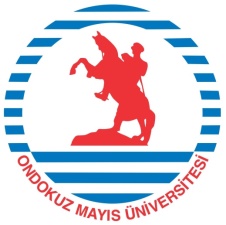 2022/2023 Eğitim Öğretim Yılı Yeni Kazanan Öğrenciler İçin Oryantasyon ProgramıDüzenlenecek uyum programı, fakültemize yeni kayıt yaptıran siz değerli öğrencilerimizin Samsun’a ve üniversite yaşamına uyum sürecine yardımcı olmak, ortaöğretimden yükseköğretim programlarına sorunsuz bir şekilde geçiş yapmanıza ve öğrencilik yaşamınız boyunca eğitim öğretim faaliyetleri açısından sorun yaşamamanıza ve üniversite kaynaklarını tanımanıza yardımcı olacaktır.Sizlerle üniversite arasındaki ilk bağın kurulduğu faaliyet olacaktır.Fakültemize yeni kayıt yaptıran bütün öğrencilerin aşağıda ilan edilen planlama doğrultusunda uyum programlarına katılmaları zorunludur.Oryantasyon Programı ve KonularıAçılışHoş Geldiniz Konuşmaları ( Dekan/Dekan Yrd.)Dekan, Dekan Yardımcıları ve Bölüm Öğretim Elemanları ile TanışmaFakültemiz Fiziki İmkanlarının Tanıtılması Öğrencilerin Takip Etmesi Gereken İş ve İşlem Süreçleri (Danışman, ABD, Bölüm ve Dekanlık)Burslar Hakkında BilgilendirmeÖğrenci Bilgi Yönetim Sisteminin TanıtılmasıÖğrencilik Yaşamını İlgilendiren Mevzuatlar (Ön Lisans ve Lisans Eğitim Öğretim Yönetmeliği- Omü Ders Muafiyeti ve İntibak İşlemleri Uygulama Usul ve Esasları- Omü Yaz Okulu Eğitim-Öğretim Yönergesİ- Yükseköğretim Kurumları Öğrenci Disiplin Yönetmeliği)Öğrenci Değişim Programları, Öğrenci Toplulukları Hakkında Bilgi VerilmesiSoru-CevapKapanışBölümler    SaatiYeriÖzel Eğitim Bölümü12.10.202213.00B Blok Konferans SalonuRehberlik ve Psikolojik Danışmanlık 12.10.202214.30B Blok Konferans SalonuYabancı Diller Eğitimi Bölümü       İngiliz Dili Eğitimi       Alman Dili Eğitimi       Fransız Dili Eğitimi12.10.202214.30B Blok Konferans SalonuGüzel Sanatlar Eğitimi Bölümü       Resim İş Eğitimi       Müzik Eğitimi13.10.202213.00B Blok Konferans SalonuMatematik ve Fen Bilimleri Eğitimi Bölümü13.10.202213.00B Blok Konferans SalonuTemel Eğitim Bölümü       Okul Öncesi Eğitimi       Sınıf Eğitimi13.10.202214.30B Blok Konferans SalonuTürkçe ve Sosyal Bilgiler Eğitimi Bölümü13.10.202214.30B Blok Konferans Salonu